Media contact:	Heather West, 612-724-8760, heather@heatherwestpr.com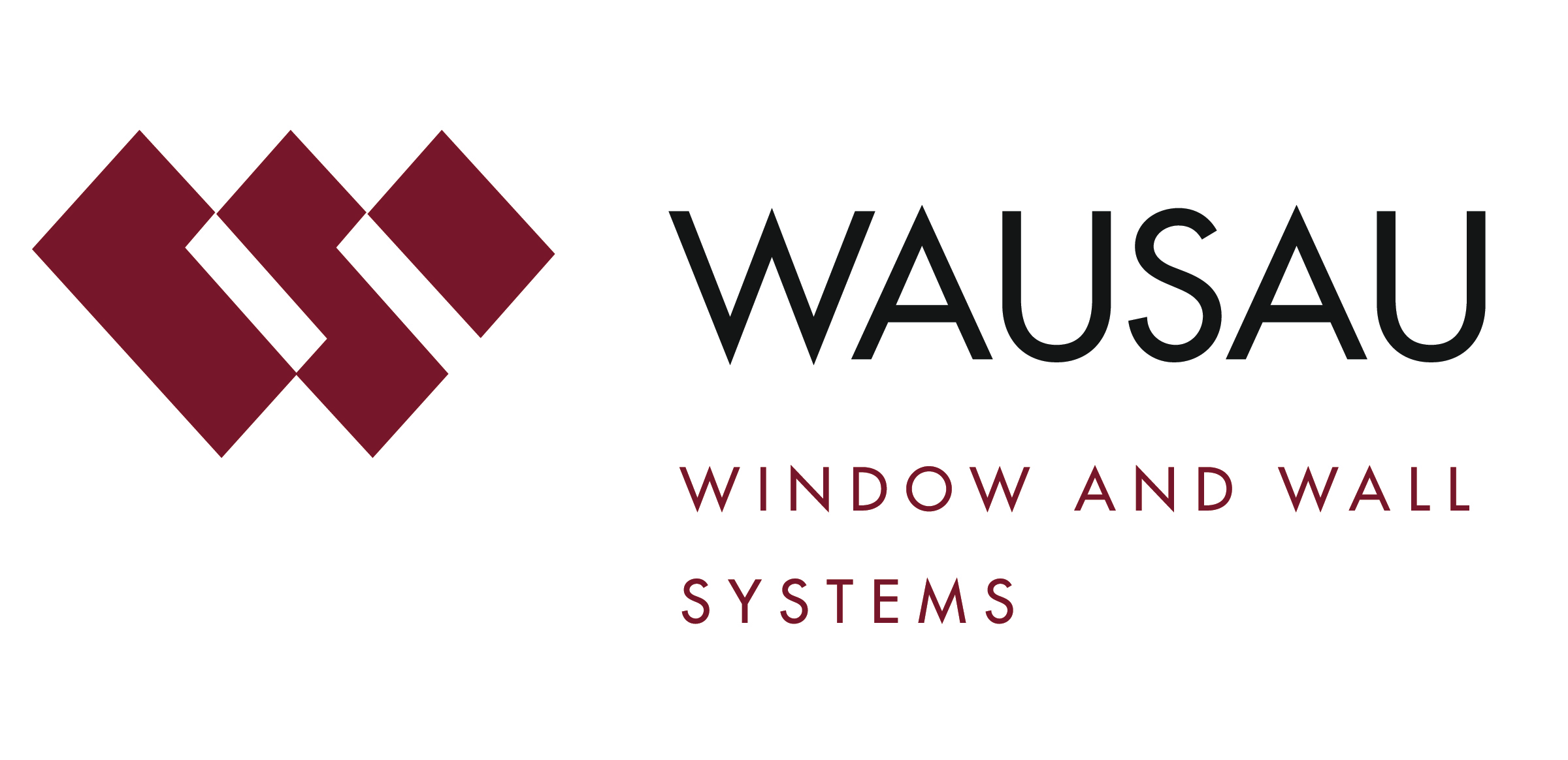 Angela Hupf joins Wausau as vice president of human resourcesWausau, Wisconsin (March 2018) – Wausau Window and Wall Systems has hired Angela Hupf as vice president of human resources (HR). She joins the company’s executive team and reports to president Jim Waldron. She draws from two decades of experience in HR, community relations and employee services, plus her active involvement in both professional and nonprofit organizations.Most recently, Hupf worked as vice president of HR and community relations at Aspirus Medford Hospital & Clinics. During her 16 years with Aspirus, she was responsible for all HR, employee heath and education operations, and numerous support services impacting more than 7,000 employees. Prior to Aspirus, Hupf’s employers included Beaver Dam Community Hospital and previously, ACT Medical Record Services.Hupf graduated with a master’s and a bachelor’s degree from the University of Wisconsin at Platteville. She also earned certifications with the American Society for Healthcare Human Resources Administration (ASHHRA CHHR) and the Society for Human Resources Management (SPHR SHRM-CP).Demonstrating her commitment to the profession and the community, she currently serves as the United Way of Taylor County board president and is past president of the Wisconsin Society of Healthcare Human Resources Administrators. She also is a board member with the Northwest Wisconsin Workforce Investment Board and participates in other organizations.To learn more about career opportunities with Wausau Window and Wall Systems, please visit www.wausauwindow.com and click on “Careers” at the top of the home page.Nationally recognized for its innovative expertise, Wausau Window and Wall Systems is an industry leader in engineering window and curtainwall systems for commercial and institutional construction applications. For 60 years, Wausau has worked closely with architects, building owners and contractors to realize their vision for aesthetic beauty, sustainability and lasting value, while striving to maintain the highest level of customer service, communication and overall satisfaction. Wausau is a part of Apogee Enterprises, Inc., a publicly held, U.S. corporation.Wausau and its staff are members of the American Architectural Manufacturers Association (AAMA), the American Institute of Architects (AIA), the APPA – Leadership in Educational Facilities, the Construction Specifications Institute (CSI), Glass Association of North America (GANA), the National Fenestration Ratings Council (NFRC) and the U.S. Green Building Council (USGBC).###